ПОЛОЖЕНИЕ О СОРЕВНОВАНИИ«Международная регата «Балтийский ветер»(в рамках XXVI Санкт-Петербургской Парусной Недели)02 - 14 августа 2022 г.1.	Цели и задачи-	Возрождение исторических морских традиций;-	Популяризация парусного спорта и дальнейшее развитие гонок крейсерских гонок;-	Содействие массовости и доступности парусного спорта;-	Подготовка и совершенствования экипажей яхт для участия в соревнованиях различного уровня;-	Выявления сильнейших экипажей яхт;-	Объединение яхтсменов из различных яхт-клубов Санкт-Петербурга, Ленинградской области;-	Пропаганда исторических и формирование новых морских традиций;-        Развитие молодежного парусного спорта в Российской Федерации;-        Получение экипажами яхт-участниц и курсантами и студентами морских училищ и университетов морской и спортивной парусной практики;	-	Поддержка и развитие яхтенной инфраструктуры на акватории Восточной части Финского залива Балтийского моря.-	Передача опыта подрастающему поколению, привлечение новых членов парусного сообщества. Приобщение подростков и молодежи к яхтингу.2.	Проводящие организации-        АНО «Центр развития парусного спорта и яхтинга»-	Проект «30 миль РусФин» программы приграничного сотрудничества Россия – Юго-Восточная Финляндия;-       Региональная общественная организация «Спортивная Федерация парусного спорта Ленин-градской области»;-        Региональная общественная организация «Санкт- Петербургский парусный союз»-	Государственный университет морского и речного флота имени адмирала С.О. Макарова.-        Санкт-Петербургское Морское Собрание;-	Компания «Яхтенные сезоны»;-	ОО «GOGLAND RACE CLUB» (Гогланд Рейс Клаб);-        ОО «Ассоциация яхт класса ORC Северо-Запад».При поддержке:- Комитета по культуре и туризму Ленинградской области;- Администрации Выборгского района Ленинградской области;- ЧУ «Санкт-Петербургский речной яхт-клуб».ПравилаСоревнования проводятся по Правилам, как они определены в Правилах парусных гонок 2021 World Sailing.Кроме того, будут применяться следующие правила: -	Международные правила предупреждения столкновений судов (МППСС-72);-	Специальные правила World Sailing по безопасности;-	Правила Системы рейтинга Конгресса по морским гонкам (ORC Rating Rules), действующая редакция;-	Правила Международной системы обмера IMS, действующая редакция; -	Действующие правила классов;-	Обязательные постановления Администрации морского порта Санкт-Петербург;-	Настоящее Положение;-	Гоночная инструкция;-	Любые последующие дополнения, сделанные Гоночным комитетом.РекламаНа соревновании действуют требования Кодекса World Sailing по рекламе. Разрешение на несение индивидуальной рекламы не требуется. Все яхты должны нести на носовой части корпуса и на гике рекламу, предоставленную организаторами, а также соответствующие флаги в предстартовой зоне и местах стоянок. Организаторы могут обязать участников, бесплатно для них, нести на борту видеокамеры, приемо-индикаторы спутниковой системы навигации и другие устройства для указания положения яхты. 5.	Допуск участников5.1.	Соревнования проводятся в следующих   классах яхт:Крейсерская яхта ORC дивизион I – яхты с общим гандикапом GPH < 620Крейсерская яхта ORC дивизион II – яхты с общим гандикапом GPH ≥ 620Крейсерская яхта «Л-6»; Картер-30: яхты проекта Картер-30 постройки верфи им. Л. Телиги (Щецин, ПНР);Крейсерская яхта Четвертьтонник;        Крейсерская яхта «800»;        Яхты Ассоциации «Клуб деревянных яхт», гоняющиеся по специальным баллам;        Свободный класс килевые яхты, не вошедшие в предыдущий перечень (любые яхты, удовлетворяющие п.7.2 настоящего Положения);По итогам работы Комитета по допуску возможно изменение количества и состав классов.5.2  В случае, если в каком-либо классе  заявлено менее 3 яхт, то, по усмотрению Комитета по допуску, соревнование в этой группе проводиться не будут.5.3. Рулевые (капитаны) яхт должны иметь судоводительскую квалификацию, соответствующую размерам яхты и району гонок.5.4. Страхование. Каждой яхте-участнице рекомендуется иметь действительный страховой полис страхования ответственности в пользу третьих лиц на сумму не менее 1 000 000 руб.5.5.   Каждая яхта должна иметь разрешения на нахождение в 20-тимильной пограничной зоне.Стартовый взнос6.1 Стартовый взнос c каждого члена экипажа 5 000 руб., со студентов 3 000 руб.6.2. Стартовый взнос должен быть оплачен в оргкомитет соревнования безналичным переводом во время проведения мандатной комиссии. Реквизиты перевода:С пометкой: стартовый взнос «Балтийский Ветер» 2022 за яхту ______.Стартовый взнос переводить на карту Сбербанка, привязанную к телефону +7-911-100-2733.Обязательно указать название яхты!6.3. В случае, если экипаж принимает решение участвовать не во всех этапах стартовый взнос за каждый этап составляет 1 500 руб. c каждого члена экипажа, со студентов 1 000 руб.Регистрация7.1.	Каждый владелец яхты или его представитель должен зарегистрироваться онлайн до 02.08.2022 путём подачи заявки и необходимых документов по эл. почте <parusspb09@gmail.com> или лично, по усмотрению Комитета по допуску 02.08.2022 с 18.00 до 20.00. 7.2.	На регистрацию должны быть представлены следующие документы:-	Заявка на участие;-	Судовая роль, заверенная капитаном или судовладельцем;-	Действительный судовой билет с отметкой о годности к плаванию;-	Удостоверение на право управления яхтой капитаном и старшим помощником, подтверждающее квалификацию управления яхтой соответствующего типа на акватории гонок;-	Свидетельство о годности к плаванию, подтверждающее соответствие требованиям Специальных Правил World Sailing для 3-й категории гонок;-	Действительное мерительное свидетельство яхты;-	Действительный страховой полис страхования на сумму 1 000 000 руб;-	Номер контактного телефона на борту и на берегу, с указанием имени и фамилии контактного лица, e-mail. Инспекция оборудования8.1.	Инспекция оборудования проводится выборочно по месту базирования яхт с 06 по 13 августа 2022 г. Яхта может быть проверена на соответствие правилам класса и требованиям безопасности в любое время, за исключением нахождения яхты в гонке.8.2.	Яхты, участвующие в соревновании должны удовлетворять требованиям по безопасности и снабжению в соответствии со «Специальными правилами World Sailing» для категории 3.Календарь соревнования и дистанция гонки: 9.1. Основная часть Регаты:9.2. Изменения для яхт, стартующих из Выборга:9.3. Маршрут специальной, длинной гонки в рамках регаты старт 06 августа.Маршрут №1.Старт - южнее 7-8 буя Кронштадтского фарватера.1 знак – номерной буй мыса Калгонпя, ПБ.2 знак - остров Малый, ПБ.3 знак – остров Нерва, ПБ.4 знак – остров Рондо, ЛБ.5 знак – маяк Выборгский, ПБ, (возможно о. Северный Березовый, ПБ).6 знак – остров Большой Березовый, ПБ.Финиш – остров Гогланд.Протяженность дистанции приблизительно 164 м.м.Маршрут №2.Старт - южнее 7-8 буя Кронштадтского фарватера.1 знак – номерной буй мыса Калгонпя, ПБ.2 знак - остров Малый, ПБ.3 знак – остров Нерва, ПБ.4 знак – остров Рондо, ЛБ.5 знак – маяк Выборгский, ПБ, (возможно о. Северный Березовый, ПБ).6 знак – остров Большой Березовый, ПБ.7 знак – остров Обручев, ПБ.Финиш – остров Гогланд.Протяженность дистанции приблизительно 225 м.м.Дистанции гонок могут быть изменены, о чём участники соревнования будут заблаговременно извещены распоряжениями к ГИ.9.4. 2 гонки  независимые: до Соснового Бора и до Гогланда (или другой точки сбора), а также Специальная  гонка награждаются отдельно.Зачёт по  регате «Балтийский ветер»  идёт по следующим гонкам: СПб-Кронштадт, Гогланд -Высоцк, Высоцк портовая, Высоцк-Приморск, гонки в Приморске.Гоночная инструкцияГоночная инструкция будет опубликована на сайте регаты Балтийский ветер и в чате в Telegram Капитаны яхт и доведена для ознакомления всем участникам не позднее 12.00 4.08 2022.11.	Требования безопасности11.1.	Проводящая организация и судейская коллегия, как таковые, не принимают на себя ответственность за жизнь или собственность участников соревнования, а также за возможные телесные повреждения или повреждения имущества на соревновании или в связи с ним. 11.2. Яхты, участвующие в гонках должны удовлетворять действующим требованиям Специальных Правил World Sailing категории 3, за исключением пунктов 3.18, 3.21, 3.29.1(f). Пункт 3.28.3 (b) заменить на: «Топливо для двигателя. Каждая яхта должна нести количество топлива, достаточное для осуществления перехода под мотором на расстоянии не менее 30 морских миль».12.	Система зачета12.1.	Гонки во 3,4,5,7 классах проводятся без гандикапа, по фактическому времени. 12.2.	Гонки в 1,2 классе проводятся с гандикапом, расчет исправленного времени прохождения дистанции производится, согласно системы рейтинга Конгресса по морским гонкам (ORC Rating Systems ORC International & ORC Club).12.3  Гонки в 6 классе проводятся по специальным коэффициентам TOT.13.	Связь и периодические доклады13.1.	Канал для связи по УКВ -72. Стартовая процедура будет дублироваться по рации.13.2.	За исключением обмена информацией с Гоночным Комитетом, яхта вовремя гонки не должна ни передавать, ни принимать информацию, недоступную для всех яхт. 14.	ПротестыПротест должен быть заявлен на финише и передан в Гоночный комитет в письменной форме в течении 2-х часов с момента швартовки Главного судейского судна в пункте захода регаты.15.	Награждение 15.1.	Победители и призёры в каждом классе, награждаются призами:При участии 5-ти и более яхт в классе награждается 1, 2 и 3 места. При участии 4-х яхт награждается 1-е и 2-е место; третье место не награждается.При участии 3-х яхт награждается только 1-е место.Абсолютные победители и призеры в каждом классе награждаются главными призами.15.2.	Кроме награждения победителей и призеров в личном зачете, предусматривается награждение команды-победительницы. Победитель в командном зачете определяется следующим образом:Команда состоит из 5 яхт любых зачётных групп и формируется по клубному признаку. -	за первое место в зачётной группе яхта получает 3 очка + количество очков равное количеству участников в данной зачетной группе;-	за второе – 2 + количество очков равное количеству участников в данной зачетной группе;-	за третье – 1 очко + количество очков равное количеству участников в данной зачетной группе. Побеждает команда, яхты которой набрали наибольшее количество очков.15.3.	Могут быть предусмотрены дополнительные призы, учрежденные заинтересованными и поддерживающими организациями.Отказ от ответственностиСпортсмены принимают участие в соревновании полностью на свой страх и риск. Ни Оргкомитет соревнований, ни проводящие организации, ни яхтенные порты базирования, ни любая другая организация, участвующая в организации соревнований, не принимают на себя никакой ответственности в том, что касается потери, повреждения, ущерба или неудобств, которые могут быть причинены людям или имуществу, как на берегу, так и на воде в связи с участием в соревнованиях. Каждый владелец или его представитель принимает эти условия, подписывая заявку на участие. Обращается внимание участников на Основное правило 3 ППГ-21. Только яхта ответственна за свое решение принять участие в гонке или продолжать гонку. Кодекс поведения17.1.	Участники соревнований должны подчиняться разумным требованиям лиц, выполняющих официальные функции, включая присутствие на официальных мероприятиях, общение со спонсорами соревнования, и не должны вести себя таким образом, чтобы нарушать общепринятые нормы поведения. 17.2.	Представители команд – капитан и старший помощник – обязаны участвовать во всех официальных мероприятиях регаты, включая церемонии открытия и закрытия, встречи с прессой и спонсорами и т.д. ЭкологияУчастники соревнований должны соблюдать правила экологической безопасности, см. ППГ-21 правило 47.19.	Информация и обеспечение регаты19.1.	Расходы по участию в регате яхт и яхтсменов несут участники и участвующие организации. 19.2.	Организационные расходы по проведению соревнования и командированию судей несет Оргкомитет регаты. 19.3.	Информацию по проведению соревнований можно получить:Организаторы гонки: Председатель Оргкомитета 		Фрейман Борис							+7 911 970 8031Оргкомитет:	Директор Регаты				 Наумов Валентин							+ 9 952 223 9787Заместитель	председателя         	             Кузнецов Максиморгкомитета по г. Выборг		             +7 931 333 1588Главный судья				Чегуров Алексей 							+7 911 915 7992e-mail для регистрации: 			parusspb09@gmail.comВеб-сайт: 					http://balticwindregatta.ru/Настоящее Положение является официальным приглашением на Регату Балтийский Ветер.Приложение 1. 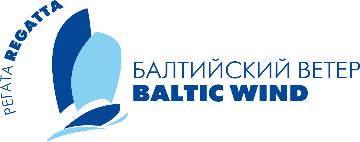 ЗАЯВКА на участие в соревновании «Международная регата «Балтийский ветер»(в рамках XXVI Санкт-Петербургской Парусной Недели)Санкт-Петербург                                                                                                                          6-14 августа 2022г.от ________________________________________________________________________(организация/яхт клуб–полное наименование, частное лицо)Яхта: № на парусе ______________название «___________________________________»Класс (тип) _______________ цвет корпуса _______________, гоночный балл _______ 	Страховой полис ____________________________________________________________Участие в «длинной» гонке Экипаж судна   Экипаж яхты имеет необходимую квалификацию. Яхта укомплектована в соответствии с правилами. Яхта соответствует мерительному свидетельству. Экипаж яхты обязуется подчиняться правилам, действующим на соревновании. Капитан яхты на соревновании несёт полную ответственность за здоровье и безопасность экипажа, за действия экипажа и последствия этих действий. Все документы для допуска к соревнованиям действительные и имеются в наличии.     Настоящим даю свое согласие на обработку персональных данных в целях: соблюдения действующего законодательства РФ, обеспечения моего участия в официальных спортивных мероприятиях, для оформления официальных документов официальных спортивных соревнований/мероприятий, оформлении и выдачи документов об участии в официальных спортивных соревнованиях/мероприятиях, в целях оформления документов по присвоению спортивных разрядов и званий, для получения государственной/муниципальной поддержки лиц, проявивших выдающиеся способности, в целях внесения в государственный информационный ресурс, ведения статистики.Капитан яхты  _______________________________________________________________________________                                                                 (фамилия, имя, отчество)Электронный адрес:__________________________________________________________________________(печатными буквами)Телефон для связи:  __________________________________________________________________________Руководитель организации (владелец яхты)   ______________________________________________________                                                                                                                (Ф.И.О., должность)Дата подачи заявки «_____»  __________ 2022г.               Место печати ____________________________________                                                               (подпись)Координаты для связи с судовладельцем, представителем: __________________________________________Отметка мандатной комиссии о приёме стартового взноса __________________________________________Зарегистрирован в _______________________ классе яхтСекретарь___________(_________________)     Главный меритель ___________ ( ____________________)    Допущен на соревнование     Председатель комитета по допуску  ____________ (___________________  ) «УТВЕРЖДАЮ»АНО «Центр развития парусного спорта и яхтинга»Директор_____________  /Фрейман Б.В./«       » ______________ 2022 г.«СОГЛАСОВАНО»РОО «Спортивная Федерация парусного спорта Ленинградской области»Президент      _________ /Главацкий  М.Ю./«       » ______________ 2022 г.ДатаМероприятиеВремя проведения (старта)Время проведения (старта)02 августаРегистрация участников, возможна он-лайн до 04.08.2022, 18.00  -  20.0018.00  -  20.0005 августаКонференция организаторов и участников в Zoom.18.00 – 19.0018.00 – 19.0006 августаГонка N 1 –  Старт в районе Ольгино - Финиш – маяк Северного фарватера (7 м.м.).Гонка N 2 - Старт западнее южной части дамбы защитных сооружений - Финиш – в районе г. Сосновый Бор (26 м.м.) 12.0020.0012.0020.0007 августаБереговой день (Возможна гонка)08 августаГонка N 3 -Старт в районе г. Сосновый Бор – Финиш – в районе бухты Сууркюлян-Лахти – о. Гогланд (65 м.м.)11.0011.0009 августаГонка N4 – гонка вокруг о. Гогланд (14,5 м.м.)13.0013.0010 августаГонка N 5 – Старт в районе бухты Сууркюлян-Лахти – о. Гогланд – Финиш - на Транзундском рейде, переход на швартовку в г. Высоцк (58 м.м.)12.0012.0011 августаГонка N 6 – Старт на Транзундском рейде – о. Нерва - – Финиш - на Транзундском рейде (58 м.м.)12.0012.0012 августаГонка N 7 – Старт на Транзундском рейде – Финиш в районе г. Приморск (19 м.м.) 12.0012.0013 августаГонки N 8 и N 9 - Приморск по выставленным знакам (4 м.м.)Закрытие регаты г. ПриморскГонки N 8 и N 9 - Приморск по выставленным знакам (4 м.м.)Закрытие регаты г. Приморск11-0017-00 ДатаМероприятиеВремя проведения (Старта)02 августаРегистрация возможна он-лайн до 02.08.202005 августаКонференция организаторов и участников в Zoom.18.00 – 19.0006 августа Высоцк  -  о. Долгий Камень12.0007 августао. Долгий Камень – о. Гогланд12.0008 августаБереговой день о. Гогланд9 августаБухта Сууркюлян-Лахти – о. Гогланд – Долгий Камень11-0010 августаДолгий Камень - Высоцк13-0011 августаГонка в Высоцке12-0012 августаВысоцк - Приморск12.0013 августаГонки N 8 и N 9 - Приморск по выставленным знакам (4 м.м.)Закрытие регаты г. Приморск11-0017-00№Фамилия, имя (полностью)Организация, городВ качестве кого заявленЯхт.квалиф.Спорт. разр., звание Дата рожд.Личная подпись об умении плавать1234567891011